Портативный металлодетектор (электромагнитный)  SmartScan Model XRD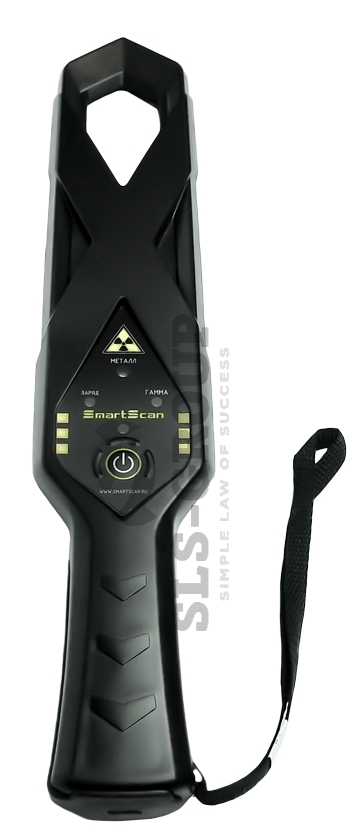 	«SmartScan Model XRD»  –  портативный металлодетектор с интегрированным детектором делящихся радиоактивных материалов  «SmartScan Model XRD» (далее портативный металлодетектор электромагнитный совмещенный с детектором гамма-излучения), предназначен для обнаружения запрещенных к несанкционированному проносу металлических предметов и источников ионизирующего излучения (ядерные материалы, радиоактивные вещества), скрываемых под одеждой людей или в их ручной клади.            Обозначение: Портативный металлодетектор электромагнитный совмещенный с детектором  гамма-излучения SmartScan Model XRD, ТУ 26.51.66-005-80899635-2017	«SmartScan Model XRD» – является отечественной разработкой, прошла испытания для применения на объектах транспортной инфраструктуры согласно Постановлению Правительства РФ от 26 сентября 2016г. N969 "Об утверждении требований к функциональным свойствам технических средств обеспечения транспортной безопасности и Правил обязательной сертификации технических средств обеспечения транспортной безопасности".Преимущества:- Высокая чувствительность- Селекция по размерам объекта	- Высокая помехоустойчивость- Низкое энергопотребление- Широкая зона сканирования- Полная автоматическая настройка- Ударопрочный корпус - Обнаружение всех видов металла- Модульное зарядное устройство с возможностью крепления к стенеТактико-Технические Характеристики (ТТХ):Наименование характеристикиЗначениеХарактеристики обнаружения металла:Характеристики обнаружения металла:Обнаружительные характеристики, мм:- пистолет, типа «ПМ»- пластина стальная, 100х100х1 мм- батарея «Крона»160150100Рабочая частота, кГц50Вероятность обнаружения0,98Характеристики детектирования гамма-излучения:Характеристики детектирования гамма-излучения:Режимы работырежим поискаИмпульсная чувствительность детектора (по Cs137)200 (имп/c)/(мкЗв/ч)Пределы допускаемой основной относительной погрешности измерения   (по линии Cs137) не более± 30 %Импульсная чувствительность детектора при нормальном фоне: 0.11 -0.12 мкЗв/ч~20 -24 имп/секДиапазон энергий регистрируемого гамма-излученияот 0,03 до 3 МэВДопускаемая дополнительная погрешность измерений:- при температуре окружающего воздуха от -20 до +50 °С- при относительной влажности окружающего воздуха    95 % при +30 °С- при изменении падении напряжения питания до 6,5 В10 %;10 %;10 %;Частотный диапазон сигнала «Alarm»4 Гц , 7 Гц , 10 ГцЧастота ложных срабатываний в режимепоиска γ- излучения при радиационном фоне0,1 -0,2 мкЗв/чне более одного срабатывания за 120 мин непрерывной работыОбщие характеристики прибора:Общие характеристики прибора:Напряжение питания, В.9Ток потребления, мА6Порог срабатывания индикации разряда батареи, В6,5Время непрерывной работы, не менее, ч250Габаритные размеры, мм420х80х30Масса с батареей, не более, кг0,35Условия эксплуатации:Условия эксплуатации:Диапазон рабочих температур, °С-15…+50Относительная влажность воздуха при +25 °С, %до 95Атмосферное давление, кПа.от 84 до 106,7Прибор прочен к воздействию:Прибор прочен к воздействию:Синусоидальная вибрация в диапазоне частот от 10 до 500 Гц и амплитудой смещения для частот ниже частоты перехода 0,075 ммУдары с ускорением 100 м/с2, длительностью ударного импульса 2 - 50 мс, частотой следования ударов 60 -180 в минуту.Характеристики надежности:Характеристики надежности:Средняя наработка прибора на отказ, не менее10 000 чСредний срок службы, не менее10 летСреднее время восстановления, не более60 мин